De conformidad con lo dispuesto en las normas vigentes sobre protección de datos personales, en especial la Ley 1581 de 2012 y el Decreto 1074 de 2015, autorizo libre, expresa e inequívocamente a la Alcaldía de Girardota, para que realice la recolección y tratamiento de mis datos personales que suministro de manera veraz y completa, los cuales serán utilizados para los diferentes aspectos relacionados con la gestión del talento humano de la entidad.Así mismo, declaro que conozco que la recolección y tratamiento de mis datos se realizará de conformidad con la Política de Tratamiento de Datos Personales publicada en www.girardota.gov.co, manifestando que he sido informado(a) de forma clara y suficiente de los fines de su tratamiento y la posibilidad que tenía de no efectuar la autorización en aquella información considerada sensible.Manifiesto que como titular de la información, fui informado de los derechos con que cuento como titular de la información, especialmente a conocer, actualizar y rectificar mi información personal,  revocar la autorización y solicitar la supresión del dato, las cuales podré ejercer a través de los canales presenciales, el correo electrónico: contactenos@girardota.gov.co, línea telefónica (604) 322 42 99 ext. 1717.Se suscribe en la ciudad de _______________, el día ____________ (__) de _______________ de 2022.Firma 		_____________________________________Nombre	_____________________________________Cédula		_____________________________________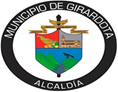 AUTORIZACIÓN DE TRATAMIENTO DE DATOS PERSONALES Código: A-GH-F-009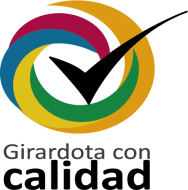 AUTORIZACIÓN DE TRATAMIENTO DE DATOS PERSONALES Versión: 01AUTORIZACIÓN DE TRATAMIENTO DE DATOS PERSONALES Fecha: 09-02-2022